Season Player Information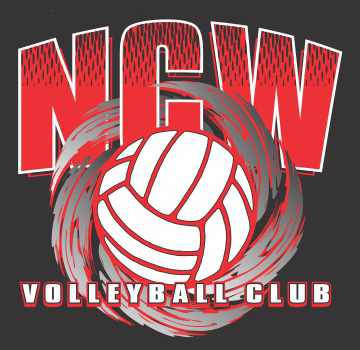 Tryout #__________________________Birthdate:_________________________Age:_____________Height:___________Player Name:		____________________________Home Phone:	_________________Player Email:		____________________________Cell Phone:	_________________Player Address:	________________________________________________________Parents/Guardian Name:	_______________________Cell Phone:	_________________Parents/Guardian Email:	_______________________Voice or text:	Voice    Text    Either	Primary Parent’s Address if other than player:	____________________________________Secondary Parent’s Address if other than player:	____________________________________Why do you want to play club volleyball?	________________________________________Years of Club Experience:_________	Clubs Played For:	__________________________School you currently attend:________________________________	  Grade:___________Position(s) played in school:___________________________________________________What winter/spring sports/activities do you participate in that may conflict with club volleyball practices  or competition?	_____________________________________________________________________________________________________________________________________Are you ready to commit to any level of club play?		________________________________What position(s) do you prefer to play?  Please mark your 1st and 2nd choices.Please list any other information that you feel we should be aware of:	__________________________________________________________________________________________________________________________________________________________________Tryout Evaluation	Name:	_____________________	Tryout #_________Outside HitterSetterRight Side HitterMiddle HitterLibero/DSNo Preference/AnyVolleyball SkillsVolleyball SkillsTeamwork SkillsTeamwork SkillsServing1  2  3  4  5Coachability: Is the player willing to try new things?1  2  3  4  5Forearm Passing1  2  3  4  5Bench Attitude: Does the player accept substitutions well?1  2  3  4  5Overhead Passing or Setting1  2  3  4  5Frustration Threshold: Is the player resilient to frustration?1  2  3  4  5Attacking1  2  3  4  5Leadership: Does the player interact positively with other players?1  2  3  4  5Individual Defense1  2  3  4  5Pick-Up: Does the player react well to those around her who make mistakes?1  2  3  4  5Blocking1  2  3  4  5Teamwork: Volunteerism, helpfulness to the team effort.1  2  3  4  5